Maturitní témata z předmětuAnglický jazykObor vzdělání:	EKONOMIKA A PODNIKÁNÍ	Školní rok:	2020/2021Kód:			63-41-M/01Zaměření:		Cestovní ruch, řízení firemCultureClothes and fashionJobs and occupationsHousing and livingSports and gamesTravellingMe and my familyTeenagers, generation gapMassmedia   10.) Holidays and festivals     11.) Food and eating out      12.) Weather and climate     13.) Health and body care     14.) Environmental protection     15.) Global problems     16.) Money and banking     17.) Free time and entertainment     18.) Personal identification     19.) The Czech republic     20.) My hometown and regionV Mostě dne 30. 09. 2020                                                  Ing. Lucie Machuldová                                                                                                    Ředitelka školy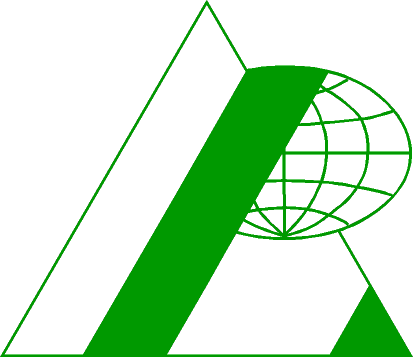 Střední  ODBORNÁ  ŠKOLA  pODNIKATELSKá, s. r. o.,Most, Topolová 584, PSČ 434 47  